МИНИСТЕРСТВО ОБРАЗОВАНИЯ И НАУКИ АЛТАЙСКОГО КРАЯПРИКАЗот 8 августа 2019 г. N 29-ПОБ УТВЕРЖДЕНИИ ПОЛОЖЕНИЯ О ПРОВЕДЕНИИ КОНКУРСА "Я СЧИТАЮ"И ФОРМ ДОКУМЕНТОВ ДЛЯ ПРОВЕДЕНИЯ КОНКУРСНОГО ОТБОРАДЛЯ ПРЕДОСТАВЛЕНИЯ ГРАНТОВ НА ПОДДЕРЖКУ ШКОЛЬНЫХ ИНИЦИАТИВВ целях реализации постановления Правительства Алтайского края от 22.03.2019 N 95 "Об утверждении порядка предоставления грантов на поддержку школьных инициатив" приказываю:(в ред. Приказа Минобрнауки Алтайского края от 29.10.2020 N 37-П)1. Утвердить:1.1. положение о проведении конкурса "Я считаю" (приложение 1);(в ред. Приказа Минобрнауки Алтайского края от 29.10.2020 N 37-П)1.2. форму заявки на участие в конкурсе "Я считаю" (приложение 2);(в ред. Приказа Минобрнауки Алтайского края от 29.10.2020 N 37-П)1.3. форму заявления о внесении изменений в заявку на участие в конкурсе "Я считаю" (приложение 2);(п. 1.3 в ред. Приказа Минобрнауки Алтайского края от 10.10.2023 N 56-П)1.4. форму отчета о реализации проекта (приложение 4);1.5. форму отчета об использовании средств краевого бюджета (приложение 5).(в ред. Приказа Минобрнауки Алтайского края от 29.10.2020 N 37-П)2. Утратил силу. - Приказ Минобрнауки Алтайского края от 10.10.2023 N 56-П.3. Настоящий приказ подлежит опубликованию на "Официальном интернет-портале правовой информации" (www.pravo.gov.ru).(в ред. Приказа Минобрнауки Алтайского края от 10.09.2021 N 53-П)МинистрМ.А.КОСТЕНКОПриложение 1УтвержденоПриказомМинистерства образованияи науки Алтайского краяот 8 августа 2019 г. N 29-ППОЛОЖЕНИЕО ПРОВЕДЕНИИ КОНКУРСА "Я СЧИТАЮ"1. Общие положения1.1. Конкурс "Я считаю" (далее - "конкурс") проводится в рамках подпрограммы "Развитие общего образования в Алтайском крае" государственной программы Алтайского края "Развитие образования в Алтайском крае" в целях предоставления грантов на поддержку школьных инициатив.1.2. Конкурс направлен на повышение финансовой и бюджетной грамотности, гражданской активности учащихся 9 - 11 классов общеобразовательных организаций Алтайского края, краевых государственных бюджетных общеобразовательных организаций для обучающихся с ограниченными возможностями здоровья, а также учащихся 8 классов малокомплектных общеобразовательных организаций Алтайского края (далее - "старшеклассники"), реализацию новых идей по обустройству школьной инфраструктуры и вовлечение старшеклассников в решение вопросов, касающихся повышения качества учебно-воспитательного процесса.(в ред. Приказа Минобрнауки Алтайского края от 10.10.2023 N 56-П)Абзац утратил силу. - Приказ Минобрнауки Алтайского края от 10.10.2023 N 56-П.1.3. Основные понятия, используемые в настоящем положении:организатор конкурса - Министерство образования и науки Алтайского края;уполномоченное учреждение - подведомственное организатору конкурса краевое автономное учреждение дополнительного профессионального образования "Алтайский институт развития образования имени Адриана Митрофановича Топорова", уполномоченное на проведение конкурсных процедур;уполномоченное учреждение на оказание услуг по модернизации технической части Портала краевого конкурса школьных инициатив (www.ясчитаю.рф) (далее - "Портал ясчитаю.рф") - подведомственное организатору конкурса краевое автономное учреждение дополнительного профессионального образования "АИЦТиОКО имени О.Р.Львова";(абзац введен Приказом Минобрнауки Алтайского края от 10.10.2023 N 56-П)образовательная организация - государственное (муниципальное) бюджетное и автономное учреждение, осуществляющее образовательную деятельность по образовательным программам начального общего, основного общего и (или) среднего общего образования.1.4. Остальные понятия, используемые в настоящем положении, применяются в тех же значениях, что и в порядке предоставления грантов на поддержку школьных инициатив, утвержденном постановлением Правительства Алтайского края от 22.03.2019 N 95 (далее - "Порядок").(п. 1.4 введен Приказом Минобрнауки Алтайского края от 10.10.2023 N 56-П)2. Формирование заявки на участие в конкурсе2.1. Для участия в конкурсе образовательные организации с 1 марта года, в котором размещается объявление о проведении конкурса:информируют старшеклассников о конкурсе;организуют не менее 2 собраний в каждом из старших классов, на которых происходит выдвижение и обсуждение проектов, выбор 2 старшеклассников от каждого класса (далее - "делегаты"), осуществляют фото или видеозаписи, подтверждающие проведение классных собраний по выдвижению и обсуждению проектов старшеклассников (в случае перевода старшеклассников на дистанционное обучение в период проведения указанных классных собраний формируют материалы, подтверждающие проведение классных собраний по выдвижению и обсуждению проектов старшеклассников в заочной форме с использованием дистанционных образовательных технологий);создают рабочую группу в целях проведения предварительного анализа выдвинутых старшеклассниками проектов, состав которой утверждается локальным актом образовательной организации.(п. 2.1 в ред. Приказа Минобрнауки Алтайского края от 10.10.2023 N 56-П)2.2. В состав рабочей группы включаются не более 2 сотрудников образовательной организации, ответственных за реализацию мероприятий в рамках конкурса, представитель школьного родительского комитета и 3 представителя органа школьного ученического самоуправления.2.3. Делегаты в течение 10 календарных дней после проведения классных собраний дорабатывают отобранные проекты и направляют их на рассмотрение рабочей группе.От каждого класса может быть представлен только 1 проект.2.4. Рабочая группа в течение 15 календарных дней со дня завершения приема проектов осуществляет их предварительный анализ на соответствие целям и условиям конкурса и проводит заседание с участием делегатов.2.5. Результаты заседания рабочей группы оформляются протоколом по форме, установленной приложением 1 к настоящему положению.2.6. Прошедшие предварительный анализ проекты в течение 10 рабочих дней с даты проведения заседания рабочей группы выдвигаются на школьное голосование, на котором каждый старшеклассник голосует за 2 разных проекта. В случае если на школьное голосование выдвинуто 2 проекта, старшеклассники могут проголосовать только за 1 проект.Образовательные организации регистрируют старшеклассников, принявших участие в школьном голосовании, по форме, установленной приложением 2 к настоящему положению, ведут видеозапись презентаций проектов старшеклассниками и последующего школьного голосования по определению школьной инициативы (в случае перевода старшеклассников на дистанционное обучение в период проведения указанного школьного голосования формируют материалы, подтверждающие проведение школьного голосования по определению школьной инициативы в заочной форме с использованием дистанционных образовательных технологий).(в ред. Приказа Минобрнауки Алтайского края от 10.10.2023 N 56-П)2.7. В целях подсчета голосов формируется счетная комиссия, в состав которой входят руководитель школьного ученического самоуправления и 1 представитель от каждого старшего класса, не представленный в школьном ученическом самоуправлении.2.8. Подсчет голосов отражается в протоколе школьного голосования, который подписывается всеми членами счетной комиссии, по форме, установленной приложением 3 к настоящему положению.Победителем признается проект, набравший наибольшее количество голосов.2.9. Образовательные организации после даты проведения школьного голосования формируют заявку на участие в конкурсе (далее - "заявка") согласно форме, утвержденной приложением 2 к настоящему приказу, и подают ее в сроки, указанные в объявлении. Заявка на участие в конкурсе, документы и материалы, предусмотренные подпунктом 2.5.1 пункта 2.5 Порядка, подаются в электронном виде через Портал ясчитаю.рф.(п. 2.9 в ред. Приказа Минобрнауки Алтайского края от 10.10.2023 N 56-П)3. Определение победителей конкурса3.1. Оценка проектов осуществляется комиссией в соответствии с пунктом 2.13 Порядка.(п. 3.1 в ред. Приказа Минобрнауки Алтайского края от 10.10.2023 N 56-П)3.2. Комиссия в течение 60 календарных дней со дня окончания срока приема заявок формирует рейтинг проектов в порядке убывания присвоенных им суммарных баллов и составляет рекомендуемый перечень победителей конкурса (грантополучателей). Грантополучателями признаются участники конкурса, чьи проекты получили наибольший суммарный балл согласно сформированному рейтингу. Количество грантополучателей определяется в соответствии с пунктом 3.4 Порядка.В случае если участниками конкурса набрано одинаковое количество баллов, рейтинг победителей конкурса определяется в соответствии с хронологической последовательностью приема заявок.Организатор конкурса в течение 14 календарных дней со дня подписания приказа об утверждении перечня победителей конкурса размещает на Портале ясчитаю.рф, а также на своем официальном сайте в информационно-телекоммуникационной сети "Интернет" (www.educaltai.ru) информацию о результатах конкурса, предусмотренную пунктом 3.1 Порядка.(п. 3.2 в ред. Приказа Минобрнауки Алтайского края от 10.10.2023 N 56-П)3.3. Грантополучатели представляют организатору конкурса отчетность в соответствии с разделом 4 Порядка.(п. 3.3 в ред. Приказа Минобрнауки Алтайского края от 10.10.2023 N 56-П)Приложение 1к Положениюо проведении конкурса"Я считаю"                                 ПРОТОКОЛ                         заседания рабочей группыДата проведения заседания: "__" __________ годаОбразовательная организация: ______________________________________________                                (наименование в соответствии с Уставом)                                 ПЕРЕЧЕНЬ                           отклоненных проектов                                 ПЕРЕЧЕНЬ                проектов на участие в школьном голосовании--------------------------------<*> В случае если проект направлен на развитие (создание) объекта школьной инфраструктуры, указать мероприятия, содержащие способы, которыми образовательная организация и (или) специализированная организация будут содержать или обслуживать объект школьной инфраструктуры после завершения проекта.Должность ответственного за реализациюмероприятий в рамках конкурсаот образовательной организации              _____________ _________________                                              (подпись)     (расшифровка)Руководитель органа школьного ученическогосамоуправления образовательной организации  _____________ _________________                                              (подпись)     (расшифровка)Представитель школьногородительского комитета                      _____________ _________________                                              (подпись)     (расшифровка)Приложение 2к Положениюо проведении конкурса"Я считаю"ЛИСТрегистрации старшеклассников,принявших участие в школьном голосовании <*>--------------------------------<*> При заполнении опросного листа образовательные организации соблюдают требования законодательства о защите персональных данных.Дата проведения школьного голосования: "__" __________ годаДолжность ответственного за реализациюмероприятий в рамках конкурсаот образовательной организации              _____________ _________________                                              (подпись)     (расшифровка)Приложение 3к Положениюо проведении конкурса"Я считаю"                                 ПРОТОКОЛ                           школьного голосования1. Дата проведения голосования: "__" __________ года2. Образовательная организация: ______________________________________________________________________________________________________________________                  (наименование в соответствии с Уставом)3. Итоги голосования:4. Участие старшеклассников в выборе проекта:4.1.  удельный  вес  старшеклассников, участвовавших в школьном голосовании<*>:--------------------------------<*> Прилагаются документы, подтверждающие численность старшеклассников, обучающихся в образовательной организации.4.2.  удельный  вес представленных на голосовании проектов с использованиемпрезентационных материалов:5. Состав счетной комиссии (Ф.И.О./подпись):1) ________________________________________________________________________2) ________________________________________________________________________3) ________________________________________________________________________4) ________________________________________________________________________5) ________________________________________________________________________Приложение 2УтвержденаПриказомМинистерства образованияи науки Алтайского краяот 8 августа 2019 г. N 29-П                               ФОРМА ЗАЯВКИ                     на участие в конкурсе "Я считаю"1.  Наименование  государственного (муниципального) бюджетного, автономногоучреждения, осуществляющего образовательную деятельность по образовательнымпрограммам  начального  общего,  основного  общего  и (или) среднего общегообразования Алтайского края (далее - "образовательная организация"):___________________________________________________________________________        (указывается полное наименование в соответствии с Уставом)2. Наименование муниципального образования:___________________________________________________________________________  (указывается наименование муниципального образования, фактический адрес     образовательной организации, филиала образовательной организации)3. Наименование проекта, выдвинутого и поддержанного старшеклассниками:___________________________________________________________________________  (указывается наименование проекта в соответствии с протоколом школьного                               голосования)4. Цель проекта: _____________________________________________________________________________________________________________________________________     (Цель должна иметь конкретную формулировку и наглядный результат     достижения (приобретение товаров (оборудования), выполнение работ    (например, ремонт актового зала, обустройство школьного стадиона),             оказание услуг (например, подключение аппаратуры)5.  Планируемые  мероприятия  в  рамках проекта (приобретение товаров, видыработ, услуг): _______________________________________________________________________________________________________________________________________             (указываются конкретные этапы реализации проекта)6. Описание проекта:6.1. общая стоимость реализации проекта:--------------------------------<*> При наличии технической, проектной и (или) сметной документации (локальной сметы (сводного сметного расчета) на работы (услуги) в рамках проекта, проектной документации на работы (услуги) в рамках проекта необходимо указать только общую стоимость по ним, а в наименовании расходов прописать документ-основание. Расходы, стоимость которых подтверждается прайс-листами, а также коммерческими предложениями от разных поставщиков, подрядчиков и другой информацией, подтверждающей стоимость материалов, оборудования, указываются в соответствии с приведенной формой.7. Планируемые источники финансирования проекта:9. Ожидаемый срок окончания реализации проекта:10. Сведения об органе школьного ученического самоуправления:___________________________________________________________________________            (указывается руководитель органа: Ф.И.О. полностью)___________________________________________________________________________контактный телефон:___________________________________________________________________________e-mail: ___________________________________________________________________11.  Сведения об ответственных от образовательной организации за реализациюмероприятий в рамках проекта:___________________________________________________________________________(Ф.И.О. полностью)контактный телефон:___________________________________________________________________________e-mail: ___________________________________________________________________12. Дополнительная информация и комментарии:___________________________________________________________________________Руководительобразовательной организации         __________/____________________________(уполномоченное лицо)               (подпись)  (расшифровка)       М.П.Руководитель органашкольного ученическогосамоуправленияобразовательной организации         __________/____________________________                                    (подпись)  (расшифровка)Приложение 1к форме заявкина участие в конкурсе"Я считаю"На бланке организации                           КАУ ДПО "Алтайский институт(учреждения)                                    развития        образования                                                имени Адриана Митрофановича                                                Топорова"                                 СОГЛАСИЕ    органа, осуществляющего функции и полномочия учредителя в отношении       образовательной организации, на участие в конкурсе "Я считаю"___________________________________________________________________________     (полное наименование органа, осуществляющего функции и полномочия                                учредителя)дает свое согласие на участие ____________________________________________;                                    (полное наименование организации                                              (учреждения))в  конкурсе "Я считаю" в 20__ - 20__ учебном году в целях получения грантовна  поддержку  школьных  инициатив,  направленных на повышение финансовой ибюджетной  грамотности,  гражданской  активности  учащихся  9 - 11  классовобщеобразовательных организаций Алтайского края, а также учащихся 8 классовмалокомплектных  общеобразовательных  организаций  Алтайского края (далее -"старшеклассники"),   реализацию   новых   идей  по  обустройству  школьнойинфраструктуры и вовлечение старшеклассников в решение вопросов, касающихсяповышения качества учебно-воспитательного процесса.Руководитель органа,осуществляющего функциии полномочия учредителя/(или его уполномоченное лицо)     _______________/___________________    М.П.                             (подпись)       (расшифровка)Приложение 2к форме заявкина участие в конкурсе"Я считаю"                                 СОГЛАСИЕ               органа школьного ученического самоуправления       образовательной организации на участие в конкурсе "Я считаю"___________________________________________________________________________     (полное наименование органа школьного ученического самоуправления                       образовательной организации)дает  свое  согласие  на  участие  в 20__ - 20__ учебном году в конкурсе "Ясчитаю"   в  целях  получения  грантов  на  поддержку  школьных  инициатив,направленных  на  повышение финансовой и бюджетной грамотности, гражданскойактивности   учащихся   9  -  11  классов  общеобразовательных  организацийАлтайского    края,    а   также   учащихся   8   классов   малокомплектныхобщеобразовательных     организаций     Алтайского     края     (далее    -"старшеклассники"),   реализацию   новых   идей  по  обустройству  школьнойинфраструктуры и вовлечение старшеклассников в решение вопросов, касающихсяповышения качества учебно-воспитательного процесса.Руководитель органашкольного ученическогосамоуправленияобразовательной организации     _______________/___________________                                   (подпись)       (расшифровка)Приложение 3к форме заявкина участие в конкурсе"Я считаю"На бланке организации                           КАУ ДПО "Алтайский институт(учреждения)                                    развития        образования                                                имени Адриана Митрофановича                                                Топорова"                                 СОГЛАСИЕ   на публикацию (размещение) в информационно-телекоммуникационной сети "Интернет" информации об участнике отбора, о подаваемой участником отбора заявке, иной информации об участнике отбора, связанной с соответствующим                                  отбором___________________________________________________________________________             (полное наименование образовательной организации)дает      свое      согласие      на      публикацию     (размещение)     винформационно-телекоммуникационной    сети    "Интернет"    информации   обобразовательной  организации,  как  участнике  конкурса  "Я считаю" в целяхполучения   грантов   на   поддержку   школьных   инициатив,  о  подаваемойобразовательной  организацией  заявке  и иной информации об образовательнойорганизации, связанной с участием в конкурсе "Я считаю".Настоящее согласие действует со дня его подписания.Руководительобразовательной организации     _______________/___________________(уполномоченное лицо)              (подпись)       (расшифровка)                                                     М.П.Приложение 3УтвержденаПриказомМинистерства образованияи науки Алтайского краяот 8 августа 2019 г. N 29-П                                   ФОРМА                  заявления о внесении изменений в заявку                     на участие в конкурсе "Я считаю"1.  Наименование  государственного (муниципального) бюджетного, автономногоучреждения, осуществляющего образовательную деятельность по образовательнымпрограммам  начального  общего,  основного  общего  и (или) среднего общегообразования Алтайского края (далее - "образовательная организация"):___________________________________________________________________________        (указывается полное наименование в соответствии с Уставом)2. Наименование муниципального образования:___________________________________________________________________________  (указывается наименование муниципального образования, фактический адрес     образовательной организации, филиала образовательной организации)3. Наименование проекта:___________________________________________________________________________  (указывается наименование проекта в соответствии с протоколом школьного                               голосования)4. Цель проекта:___________________________________________________________________________              (переносится из заявки, не подлежит изменению)5.  Причины  внесения  изменений  в заявку на участие в конкурсе "Я считаю"(далее - "заявка"):___________________________________________________________________________    (указываются причины необходимости внесения изменений в планируемые  мероприятия в рамках реализации проекта) (например, в случае уменьшения стоимости проекта по итогам осуществления закупок товаров, работ, услуг в                       процессе реализации проекта)6.  Планируемые  мероприятия  в  рамках  реализации  проекта  (приобретениетоваров, виды работ, услуг):___________________________________________________________________________  (указываются этапы реализации проекта в связи с причинами, указанными впункте 5 настоящей формы, в том числе в связи с направлением суммы экономиина приобретение дополнительных материалов и (или) оборудования, связанных с                           реализацией проекта)7. Описание изменяемого проекта:7.1. общая стоимость реализации проекта:--------------------------------<*> При наличии технической, проектной и (или) сметной документации (локальной сметы (сводный сметный расчет) на работы (услуги) в рамках проекта, проектной документации на работы (услуги) в рамках проекта, необходимо указать только общую стоимость по ним, а в наименовании расходов прописать документ-основание. Расходы, стоимость которых подтверждается прайс-листами, а также коммерческими предложениями от разных поставщиков, подрядчиков и другой информацией, подтверждающей стоимость материалов, оборудования, указываются в соответствии с приведенной формой.8. Планируемые источники финансирования проекта:--------------------------------<**> Объем прочих источников финансирования реализации проекта (помимо средств краевого бюджета) не подлежит уменьшению.9. К заявке прилагаются документы, подтверждающие внесение изменений взаявку.10. Сведения об ответственных от образовательной организации зареализацию мероприятий в рамках конкурса:___________________________________________________________________________(Ф.И.О. полностью)контактный телефон:___________________________________________________________________________e-mail: ___________________________________________________________________11. Дополнительная информация и комментарии:___________________________________________________________________________Руководительобразовательной организации         __________/____________________________(уполномоченное лицо)               (подпись)  (расшифровка)       М.П.Руководитель органашкольного ученическогосамоуправленияобразовательной организации         __________/____________________________                                    (подпись)  (расшифровка)Приложение 4УтвержденаПриказомМинистерства образованияи науки Алтайского краяот 8 августа 2019 г. N 29-П                               ФОРМА ОТЧЕТА                           о реализации проектаНаименование   государственного  (муниципального)  бюджетного,  автономногоучреждения, осуществляющего образовательную деятельность по образовательнымпрограммам  начального  общего,  основного  общего  и (или) среднего общегообразования Алтайского края:___________________________________________________________________________   (указывается полное наименование учреждения в соответствии с Уставом)Наименование муниципального образования:___________________________________________________________________________  (указывается наименование муниципального образования, фактический адрес     образовательной организации, филиала образовательной организации)Наименование проекта:___________________________________________________________________________Стоимость проекта в соответствии с заявкой: ___________ рублей _____ копеекСтоимость проекта по итогам его реализации: ___________ рублей _____ копеек1.  Сведения  обо всех выполненных работах, оказанных услугах, поставленныхтоварах <*>:--------------------------------<*> В случае если заявкой предусмотрены прочие источники финансирования, заполняются сведения об оплате.--------------------------------<**> Начальная цена контракта (договора) - цена контракта (договора), которая заявлена изначально, при осуществлении закупок конкурентным способом. В случае если контракт (договор) заключен без использования конкурентного способа, начальная цена контракта (договора) будет равна конечной цене.2.   Описание   безвозмездного   вклада   старшеклассников,  их  родителей,индивидуальных предпринимателей и юридических лиц (при его наличии):___________________________________________________________________________3. Сведения об итогах реализации проекта:3.1. дата   завершения   работ   по   проекту,   предусмотренная   заявкой:"___" __________ года3.2. дата подписания последнего акта о приемке выполненных работ, оказанныхуслуг, поставленных товаров по проекту: "___" __________ года4.  Описание  мероприятий,  которые проведены в рамках проекта, с указаниемсроков их проведения:___________________________________________________________________________5.  К  настоящему отчету о реализации проекта прилагаются: заверенные копииконтрактов  (договоров)  на  поставку  товаров,  выполнение работ, оказаниеуслуг  по реализации мероприятий проекта, актов о приемке выполненных работ(КС-2), справок о стоимости выполненных работ и затрат (КС-3), счет-фактур,товарных   накладных,   универсальных  передаточных  документов,  платежныхпоручений  (выписок  банка)  о  поступлении прочих (помимо средств краевогобюджета  и  средств  школы на реализацию проекта) источников финансирования(при  их  наличии) на счет образовательной организации, платежных поручений(выписок  банка)  об  оплате  расходов по реализации проекта за счет прочих(помимо   средств  краевого  бюджета)  источников  финансирования  (при  ихналичии)  со  счета образовательной организации, фотографии или видеозаписина магнитном или цифровом носителе, подтверждающие заявленный безвозмездныйвклад  (при  его  наличии),  фотографии на магнитном или цифровом носителе,подтверждающие факт выполненных работ, оказанных услуг.Руководительобразовательной организации ___________/_____________________(уполномоченное лицо)        (подпись)      (расшифровка)    М.П.Главный бухгалтеробразовательной организации ___________/_____________________                             (подпись)      (расшифровка)                          "___" ___________ годаПриложение 5УтвержденаПриказомМинистерства образованияи науки Алтайского краяот 8 августа 2019 г. N 29-П                               ФОРМА ОТЧЕТА                 об использовании средств краевого бюджетаНаименование образовательной организации Алтайского края: _________________Наименование муниципального образования: __________________________________Наименование проекта: _____________________________________________________1. Сведения о выполненных работах, оказанных услугах,  поставленных товарахи их оплате за счет средств гранта:2.   К  настоящему  отчету  об  использовании  средств  гранта  прилагаютсязаверенные  копии  платежных  поручений  (выписки банка) об оплате расходовпо реализации проекта за счет гранта, выделенного из краевого бюджетаРуководительобразовательной организации     _______________/___________________(уполномоченное лицо)              (подпись)       (расшифровка)    М.П.Главный бухгалтеробразовательной организации     _______________/___________________                                   (подпись)       (расшифровка)                                                       "__" __________ года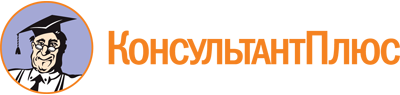 Приказ Минобрнауки Алтайского края от 08.08.2019 N 29-П
(ред. от 10.10.2023)
"Об утверждении положения о проведении конкурса "Я считаю" и форм документов для проведения конкурсного отбора для предоставления грантов на поддержку школьных инициатив"Документ предоставлен КонсультантПлюс

www.consultant.ru

Дата сохранения: 30.10.2023
 Список изменяющих документов(в ред. Приказов Минобрнауки Алтайского краяот 29.10.2020 N 37-П, от 10.09.2021 N 53-П, от 10.10.2023 N 56-П)Список изменяющих документов(в ред. Приказов Минобрнауки Алтайского краяот 10.09.2021 N 53-П, от 10.10.2023 N 56-П)N п/пНаименование проектаПланируемые мероприятия в рамках проекта (виды работ, услуг)Причина отклонения1.2.3.N п/пНаименование проектаПланируемые мероприятия в рамках проекта (виды работ, услуг)Предполагаемая стоимость работ, руб.Предполагаемая общая стоимость проекта, руб.Объемы и источники финансированияМероприятия по содержанию и обслуживанию объекта <*>1.2.3.N п/пФамилия, имя, отчество (при наличии)КлассПодпись1.2.3.4.5.6.7.8.9.10.11.12.13.14.15.16.17.18.19.20.N п/пНаименование проектаКоличество набранных голосов1.2.3.4.5.Список изменяющих документов(в ред. Приказа Минобрнауки Алтайского края от 10.10.2023 N 56-П)N п/пНаименование расходов <*>Кол-во, ед.Стоимость за ед., рублейОбщая стоимость, рублей1.2.3.Общая стоимость реализации проектаОбщая стоимость реализации проектаОбщая стоимость реализации проектаОбщая стоимость реализации проекта0,0N п/пВиды источников финансирования реализации проектаСумма, рублейДоля в общей сумме проекта (%)1.Средства краевого бюджета на поддержку школьных инициатив2.Средства муниципального бюджета на реализацию проекта (при наличии)3.Средства образовательной организации на реализацию проекта (при наличии)4.Привлеченные средства юридических лиц и (или) индивидуальных предпринимателей, физических лиц (спонсорских, благотворительных средств) (при наличии)Наименование юридического лица, Ф.И.О. индивидуального предпринимателя, физического лицаИтогоИтого8. К заявке прилагаются:8. К заявке прилагаются:8. К заявке прилагаются:1. согласие органа, осуществляющего функции и полномочия учредителя образовательной организации (за исключением образовательных организаций, в отношении которых функции и полномочия учредителя от имени Алтайского края осуществляет Министерство образования и науки Алтайского края), оформленное на бланке органа-учредителя, на участие образовательной организации в конкурсе и последующее заключение соглашения;2. согласие органа школьного ученического самоуправления образовательной организации на участие в конкурсе;3. согласие на публикацию (размещение) в информационно-телекоммуникационной сети "Интернет" информации об участнике конкурса, о подаваемой участником конкурса заявке, иной информации об участнике конкурса, связанной с соответствующим конкурсом;4. фотографии или видеозаписи, подтверждающие проведение классных собраний по выдвижению и обсуждению проектов старшеклассников (материалы, подтверждающие проведение классных собраний по выдвижению и обсуждению проектов старшеклассников в заочной форме с использованием дистанционных образовательных технологий, а также локальный нормативный акт образовательной организации, содержащий решение о переводе старшеклассников на дистанционное обучение - в случае перевода старшеклассников на дистанционное обучение в период проведения указанных классных собраний);5. лист регистрации старшеклассников, принявших участие в школьном голосовании;6. протокол заседания рабочей группы, созданной участником конкурса в целях проведения предварительного анализа выдвинутых старшеклассниками проектов;7. протокол школьного голосования;8. видеозапись презентации проектов старшеклассников и последующего школьного голосования по определению школьной инициативы (материалы, подтверждающие проведение школьного голосования по определению школьной инициативы в заочной форме с использованием дистанционных образовательных технологий, а также локальный нормативный акт образовательной организации, содержащий решение о переводе старшеклассников на дистанционное обучение - в случае перевода старшеклассников на дистанционное обучение в период проведения указанного школьного голосования);9. сведения о численности старшеклассников, обучающихся в образовательной организации;10. сведения о предполагаемой доле обучающихся, которые будут вовлечены в реализацию (использование результатов) проекта от общего числа обучающихся образовательной организации;11. сведения о среднесписочной численности работников за предшествующий календарный год;12. заверенные участниками конкурса копии платежных поручений и (или) иных документов, подтверждающих уплату исчисленных сумм налогов, авансовых платежей по налогам, сборов, страховых взносов в соответствии с налоговым законодательством в текущем году на дату предоставления документов для участия в отборе конкурсе; уведомления об исчисленных суммах налогов, авансовых платежей по налогам, сборов, страховых взносов в текущем году по форме, утвержденной Федеральной налоговой службой, на дату предоставления документов для участия в отборе с отметкой о принятии со стороны налогового органа (в 2023 году при наличии);13. фотографии объекта школьной инфраструктуры в текущем состоянии в случае, если проект направлен на его развитие или создание;14. техническая, проектная и (или) сметная документация (локальные сметы (сводный сметный расчет) на работы (услуги) в рамках проекта, проектная документация на работы (услуги) в рамках проекта прайс-листы и другая информация, подтверждающая стоимость материалов, оборудования, являющегося неотъемлемой частью выполняемого проекта, работ (услуг), а также коммерческих предложений от разных поставщиков, подрядчиков) (при наличии);14. техническая, проектная и (или) сметная документация (локальные сметы (сводный сметный расчет) на работы (услуги) в рамках проекта, проектная документация на работы (услуги) в рамках проекта прайс-листы и другая информация, подтверждающая стоимость материалов, оборудования, являющегося неотъемлемой частью выполняемого проекта, работ (услуг), а также коммерческих предложений от разных поставщиков, подрядчиков) (при наличии);15. документы (сведения), подтверждающие наличие вклада юридических и (или) физических лиц в реализацию проекта в неденежной форме (физический труд, поставка материалов, иной нефинансовый вклад (при наличии);15. документы (сведения), подтверждающие наличие вклада юридических и (или) физических лиц в реализацию проекта в неденежной форме (физический труд, поставка материалов, иной нефинансовый вклад (при наличии);16. гарантийные письма или другие документы, подтверждающие прочие (помимо средств краевого бюджета) источники финансирования реализации проекта (при наличии);16. гарантийные письма или другие документы, подтверждающие прочие (помимо средств краевого бюджета) источники финансирования реализации проекта (при наличии);17. материалы, подтверждающие информирование старшеклассников о конкурсе (при наличии).17. материалы, подтверждающие информирование старшеклассников о конкурсе (при наличии).(день, месяц, год)(день, месяц, год)(день, месяц, год)(день, месяц, год)(день, месяц, год)Список изменяющих документов(в ред. Приказа Минобрнауки Алтайского края от 10.10.2023 N 56-П)N п/пНаименование расходов <*>Кол-воСтоимость за ед.Общая стоимость, рублей1.2.3.Общая стоимость реализации проектаОбщая стоимость реализации проектаОбщая стоимость реализации проектаОбщая стоимость реализации проектаN п/пВиды источниковСумма, рублейДоля в общей сумме проекта (%)1.Средства краевого бюджета на поддержку школьных инициатив2.Средства муниципального бюджета на реализацию проекта (при наличии)3.Средства общеобразовательной организации на реализацию проекта (при наличии)4.Привлеченные средства юридических лиц и (или) индивидуальных предпринимателей, физических лиц (спонсорских, благотворительных средств) (при наличии)Наименование юридического лица, Ф.И.О. индивидуального предпринимателя, физического лицаИтого <**>Итого <**>Список изменяющих документов(в ред. Приказа Минобрнауки Алтайского края от 10.10.2023 N 56-П)N п/пНаименование исполнителя (исполнителей) поставщика, подрядчика контракта (договора)Номер и дата заключения контракта (договора)Начальная цена контракта (договора) <**>, рублейКонечная цена контракта (договора) <**>, рублейСведения о выполнении работ, оказании услуг, поставке товаровСведения о выполнении работ, оказании услуг, поставке товаровСведения об оплате товаров, работ, услуг за счет прочих источников финансированияСведения об оплате товаров, работ, услуг за счет прочих источников финансированияN п/пНаименование исполнителя (исполнителей) поставщика, подрядчика контракта (договора)Номер и дата заключения контракта (договора)Начальная цена контракта (договора) <**>, рублейКонечная цена контракта (договора) <**>, рублейстоимость фактически поставленных товаров, выполненных работ, оказанных услуг в соответствии с актами о приемке поставленных товаров, выполненных работ, оказанных услуг (всего по контракту (договору), рублейномера и даты документов о приемке поставленных товаров, выполненных работ, оказанных услугсумма оплаты за поставленные товары, выполненные работы, оказанные услуги по контракту (договору), рублейплатежные документы, номера и даты платежных документовИТОГОИТОГОXXXСписок изменяющих документов(в ред. Приказа Минобрнауки Алтайского края от 10.09.2021 N 53-П)N п/пНаименование исполнителя (исполнителей), поставщика, подрядчика контракта (договора)Номер и дата заключения контракта (договора)Цена контракта (договора), рублейСведения о выполнении работ, оказании услуг, поставке товаровСведения о выполнении работ, оказании услуг, поставке товаровСведения об оплате товаров, работ, услуг за счет средств грантаСведения об оплате товаров, работ, услуг за счет средств грантаN п/пНаименование исполнителя (исполнителей), поставщика, подрядчика контракта (договора)Номер и дата заключения контракта (договора)Цена контракта (договора), рублейстоимость фактически поставленных товаров, выполненных работ, оказанных услуг в соответствии с актами о приемке поставленных товаров, выполненных работ, оказанных услуг, (всего по контракту (договору), рублейномера и даты документов о приемке поставленных товаров, выполненных работ, оказанных услугсумма оплаты за поставленные товары, выполненные работы, оказанные услуги по контракту (договору), рублейплатежные документы, номера и даты платежных документовИТОГОИТОГОXXX